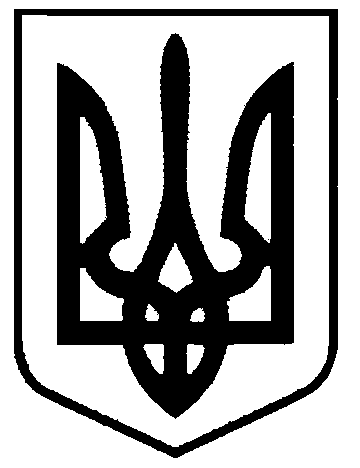 СВАТІВСЬКА МІСЬКА РАДАВИКОНАВЧИЙ КОМІТЕТРІШЕННЯвід  «22» грудня  2018 р.                          м. Сватове                                                № 19  Про вжиття заходів по збереженню житла  малолітніх дітей Харченко Н.А., 29.09.2005 р.н та Харченко А.А., 06.03.2007 р.н.  З метою збереження прав малолітніх дітей на житло, керуючись Правилами опіки та піклування, Законом України «Про забезпечення  організаційно-правових умов соціального захисту дітей-сиріт, дітей, позбавлених батьківського піклування»Виконавчий комітет Сватівської міської радиВИРІШИВ:Покласти на Харченко Катерину Іванівну, опікуна малолітніх Харченко Наталії Андріївни, 29.09.2005 року народження  та Харченко Анастасії Андріївни, 06.03.2007 року народження   обовязок зберегти житлове приміщення по кв. Незалежності 1/66 м. Сватове, в якому право на житло мають малолітні онуки.Визнати таким, що втратило чинність рішення викоанвчого комітету Сватівської міської ради від 28.02.2012 року № 54 «Про вжиття заходів по збереженню житла малолітньої Харченко Наталії Андріївни, 29.09.2005 року народження»Визнати таким, що втратило чинність рішення викоанвчого комітету Сватівської міської ради від 28.02.2012 року № 55 «Про вжиття заходів по збереженню житла малолітньої Харченко Анастасія Андріївна, 06.03.2007 року народження» Контроль за виконанням даного рішення покласти на заступника міського голови  Фоменко А.Л.Сватівський міський голова                                                                 Є.В. Рибалко